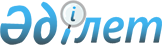 О бюджете сельского округа Когалыколь на 2021-2023 годыРешение Сырдарьинского районного маслихата Кызылординской области от 31 декабря 2020 года № 475. Зарегистрировано Департаментом юстиции Кызылординской области 6 января 2021 года № 8072.
      В соответствии с пунктом 2 статьи 75 Кодекса Республики Казахстан от 4 декабря 2008 года "Бюджетный кодекс Республики Казахстан" и пунктом 2-7 статьи 6 Закона Республики Казахстан от 23 января 2001 года "О местном государственном управлении и самоуправлении в Республике Казахстан", Сырдарьинский районный маслихат РЕШИЛ:
      1. Утвердить бюджет сельского округа Когалыколь на 2021 – 2023 годы согласно приложениям 1, 2 и 3, в том числе на 2021 год в следующих объемах:
      1) доходы – 73253 тысяч тенге, в том числе:
      налоговые поступления – 5642 тысяч тенге;
      поступления трансфертов – 67611 тысяч тенге;
      2) затраты –76680,6 тысяч тенге;
      3) чистое бюджетное кредитование – 0;
      бюджетные кредиты – 0;
      погашение бюджетных кредитов – 0;
      4) сальдо по операциям с финансовыми активами – 0;
      приобретение финансовых активов – 0;
      поступления от продажи финансовых активов государства – 0;
      5) дефицит (профицит) бюджета) – -3427,6 тысяч тенге;
      6) финансирование дефицита (использование профицита) бюджета –3427,6 тысяч тенге;
      поступление займов – 0;
      погашение займов – 0;
      используемые остатки бюджетных средств – 3427,6 тысяч тенге.
      Сноска. Пункт 1 – в редакции решения Сырдарьинского районного маслихата Кызылординской области от 10.12.2021 № 99 (вводится в действие с 01.01.2021).


      2. Установить на 2021 год объемы субвенций, передаваемых из районного бюджета в бюджет сельского округа Когалыколь в сумме 57 021 тысяч тенге.
      3. Настоящее решение вводится в действие с 1 января 2021 года и подлежит официальному опубликованию.  Бюджет сельского округа Когалыколь на 2021 год
      Сноска. Приложение 1 - в редакции решения Сырдарьинского районного маслихата Кызылординской области от 10.12.2021 № 99 (вводится в действие с 01.01.2021). Бюджет сельского округа Когалыколь на 2022 год Бюджет сельского округа Когалыколь на 2023 год
					© 2012. РГП на ПХВ «Институт законодательства и правовой информации Республики Казахстан» Министерства юстиции Республики Казахстан
				
      Председатель сессии Сырдарьинского районного маслихата, секратарь маслихата 

Е. Әжікенов
Приложение 1 к решению
Сырдарьинского районного маслихата
от 31 декабря 2020 года № 475
Категория
Категория
Категория
Категория
Сумма, тысяч тенге
Класс 
Класс 
Класс 
Сумма, тысяч тенге
Подкласс
Подкласс
Сумма, тысяч тенге
Наименование
Сумма, тысяч тенге
1. ДОХОДЫ
73253
1
Налоговые поступления
5642
01
Подоходный налог
23
2
Индивидуальный подоходный налог
23
04
Hалоги на собственность
5619
1
Hалоги на имущество
49
3
Земельный налог
166
4
Hалог на транспортные средства
5404
4
Поступления трансфертов 
67611
02
Трансферты из вышестоящих органов государственного управления
67611
3
Трансферты из районного (города областного значения) бюджета
67611
Функциональная группа 
Функциональная группа 
Функциональная группа 
Функциональная группа 
Администратор бюджетных программ
Администратор бюджетных программ
Администратор бюджетных программ
Программа
Программа
Наименование
2. ЗАТРАТЫ
76680,6
01
Государственные услуги общего характера
34695
124
Аппарат акима города районного значения, села, поселка, сельского округа
34695
001
Услуги по обеспечению деятельности акима города районного значения, села, поселка, сельского округа
34395
022
Капитальные расходы государственного органа
300
06
Социальная помощь и социальное обеспечение
6458
124
Аппарат акима города районного значения, села, поселка, сельского округа
6458
003
Оказание социальной помощи нуждающимся гражданам на дому
6458
07
Жилищно-коммунальное хозяйство
13736,7
124
Аппарат акима города районного значения, села, поселка, сельского округа
13736,7
008
Освещение улиц в населенных пунктах
8240
009
Обеспечение санитарии населенных пунктов
893
011
Благоустройство и озеленение населенных пунктов
4603,7
08
Культура, спорт, туризм и информационное пространство
20772,3
124
Аппарат акима города районного значения, села, поселка, сельского округа
20772,3
006
Поддержка культурно-досуговой работы на местном уровне
20683
028
Проведение физкультурно-оздоровительных и спортивных мероприятий на местном уровне
89,3
12
Транспорт и коммуникация 
1018,6
124
Аппарат акима города районного значения, села, поселка, сельского округа
1018,6
013
Обеспечение функционирования автомобильных дорог в городах районного знасения,селах,паселках,сельских округах
1018,6
3. Чистое бюджетное кредитование
0
Бюджетные кредиты
0
Погашение бюджетных кредитов
0
4. Сальдо по операциям с финансовыми активами
0
Приобретение финансовых активов
0
Поступления от продажи финансовых активов государства
0
5. Дефицит бюджета (профицит)
-3427,6
6.Финансирование дефицита бюджета (использование профицита)
3427,6
Поступление займов
0
Погашение займов
0
8
Используемые остатки бюджетных средств
3427,6
01
Остатки бюджетных средств
3427,6
1
Свободные остатки бюджетных средств
3427,6приложение 2 к решению
Сырдарьинского районного маслихата
от 31 декабря 2020 года № 475
Категория
Категория
Категория
Категория
Сумма, тысяч тенге
Класс 
Класс 
Класс 
Сумма, тысяч тенге
Подкласс
Подкласс
Сумма, тысяч тенге
Наименование
Сумма, тысяч тенге
1. ДОХОДЫ
62173
1
Налоговые поступления
4110
04
Hалоги на собственность
3115
1
Hалоги на имущество
44
3
Земельный налог
173
4
Hалог на транспортные средства
3893
4
Поступления трансфертов 
58063
02
Трансферты из вышестоящих органов государственного управления
58063
3
Трансферты из районного (города областного значения) бюджета
58063
Функциональная группа 
Функциональная группа 
Функциональная группа 
Функциональная группа 
Администратор бюджетных программ
Администратор бюджетных программ
Администратор бюджетных программ
Программа
Программа
Наименование
2. ЗАТРАТЫ
62173
01
Государственные услуги общего характера
27848
124
Аппарат акима города районного значения, села, поселка, сельского округа
27848
001
Услуги по обеспечению деятельности акима города районного значения, села, поселка, сельского округа
27848
06
Социальная помощь и социальное обеспечение
3576
124
Аппарат акима города районного значения, села, поселка, сельского округа
3576
003
Оказание социальной помощи нуждающимся гражданам на дому
3576
07
Жилищно-коммунальное хозяйство
11144
124
Аппарат акима города районного значения, села, поселка, сельского округа
11144
008
Освещение улиц в населенных пунктах
7064
009
Обеспечение санитарии населенных пунктов
1020
011
Благоустройство и озеленение населенных пунктов
3060
08
Культура, спорт, туризм и информационное пространство
19605
124
Аппарат акима города районного значения, села, поселка, сельского округа
19605
006
Поддержка культурно-досуговой работы на местном уровне
19503
028
Проведение физкультурно-оздоровительных и спортивных мероприятий на местном уровне
102
3. Чистое бюджетное кредитование
0
Бюджетные кредиты
0
Погашение бюджетных кредитов
0
4. Сальдо по операциям с финансовыми активами
0
Приобретение финансовых активов
0
Поступления от продажи финансовых активов государства
0
5. Дефицит бюджета (профицит)
0
6.Финансирование дефицита бюджета (использование профицита)
0
поступление займов
0
погашение займов
0
используемые остатки бюджетных средств
0приложение 3 к решению
Сырдарьинского районного маслихата
от 31 декабря 2020 года № 475
Категория
Категория
Категория
Категория
Сумма, тысяч тенге
Класс 
Класс 
Класс 
Сумма, тысяч тенге
Подкласс
Подкласс
Сумма, тысяч тенге
Наименование
Сумма, тысяч тенге
1. ДОХОДЫ
63414
1
Налоговые поступления
4275
04
Hалоги на собственность
4275
1
Hалоги на имущество
46
3
Земельный налог
180
4
Hалог на транспортные средства
4049
4
Поступления трансфертов 
59139
02
Трансферты из вышестоящих органов государственного управления
59139
3
Трансферты из районного (города областного значения) бюджета
59139
Функциональная группа 
Функциональная группа 
Функциональная группа 
Функциональная группа 
Администратор бюджетных программ
Администратор бюджетных программ
Администратор бюджетных программ
Программа
Программа
Наименование
2. ЗАТРАТЫ
63414
01
Государственные услуги общего характера
28405
124
Аппарат акима города районного значения, села, поселка, сельского округа
28405
001
Услуги по обеспечению деятельности акима города районного значения, села, поселка, сельского округа
28405
06
Социальная помощь и социальное обеспечение
3646
124
Аппарат акима города районного значения, села, поселка, сельского округа
3646
003
Оказание социальной помощи нуждающимся гражданам на дому
3646
07
Жилищно-коммунальное хозяйство
11366
124
Аппарат акима города районного значения, села, поселка, сельского округа
11366
008
Освещение улиц в населенных пунктах
7205
009
Обеспечение санитарии населенных пунктов
1040
011
Благоустройство и озеленение населенных пунктов
3121
08
Культура, спорт, туризм и информационное пространство
19997
124
Аппарат акима города районного значения, села, поселка, сельского округа
19997
006
Поддержка культурно-досуговой работы на местном уровне
19893
028
Проведение физкультурно-оздоровительных и спортивных мероприятий на местном уровне
104
3. Чистое бюджетное кредитование
0
Бюджетные кредиты
0
Погашение бюджетных кредитов
0
4. Сальдо по операциям с финансовыми активами
0
Приобретение финансовых активов
0
Поступления от продажи финансовых активов государства
0
5. Дефицит бюджета (профицит)
0
6.Финансирование дефицита бюджета (использование профицита)
0
поступление займов
0
погашение займов
0
используемые остатки бюджетных средств
0